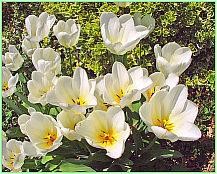 Dievo Dvasios skambutis visoms įsikūnijusioms būtybėms  Mano meilės dvasia kviečia visas įsikūnijusias būtybes iš visuotinės dangiškosios pirmapradės Saulės širdies ir prašo jas dvasiškai pabusti ir padaryti viską, kad jos dabar vidumi atsiskirtų nuo vergijos materijai ir daugybės nenaudingų papročių, kuriuos nepataisomos kritimo būtybės primetė geraširdžiams žmonėms ir jų sieloms šiame dangiškai tolimame pasaulyje. Kas dabar nori žengti šį žingsnį iš vidinio įsitikinimo - bet prašau, be perdėto uolumo - nes suprato gilią jo prasmę, vieną dieną bus labai laimingas, kad jo sielos-žmogaus sąmonė galėjo išsilaisvinti iš traukos šiam pasauliui, kad būtų pritraukta į aukštesnių vibracijų pasaulius, kupinus šviesos. Kad žmonės, norintys iš širdies, galėtų tai įveikti, suteikiu jiems savo dangišką meilės palaiminimą, kad palaikyčiau juos per jų sielą. Mano dangiškoji palaima, tai yra mano nuolat skleidžiama dieviškoji meilės šviesa iš pirmapradės centrinės saulės, kuri aprūpina visą kūriniją gyvybinėmis energijomis, ypač gausiai teka žemėje esantiems žmonėms ir per juos į šį šviesos skurdų pasaulį, kurie kasdien savo dvasinėje širdyje mielai kreipiasi į mane, visuotinę meilės dvasią. Kiekviename iš mano šviesos spindulių yra mano neišsenkančios meilės ir išminties gausa, kuri pasiekia ir švelniai paliečia visas rudens pasaulių būtybes jų amžinojoje dvasinėje sąmonėje, jei jos nori gyventi suderintai su manimi. Mano šviesos spinduliuose yra nurodymas, kad jų vidinis šviesos namų ilgesys sustiprėtų, kad po ilgo nebuvimo danguje jie laisva valia sugrįžtų į šlovingą dangiškąjį palaimos gyvenimą. Mano gailestingumas ir užuojauta jiems yra be galo dideli, todėl stengiuosi juos pasiekti netiesiogiai per dangiškuosius pranašautojus, kad jie išvengtų tolesnio širdies skausmo. Ar galite suprasti, kaip labai rūpinuosi visomis puolusiomis būtybėmis? Mano meilės palaiminimai ir nuoširdūs linkėjimai įsikūnijusioms būtybėms per širdžiai atvirus, nuolankius mediumistus nepanašūs į tuos, kuriuos religijų vadovai metai iš metų iškilmingai teikia savo suvaržytiems tikintiesiems, nes jie kyla tik iš jų širdimi atvėsusio proto, kadangi dėl savęs aukštinimo, dangaus nuošalės gyvenimo būdo jie nebeturi priėjimo prie savo sielos širdies. Todėl, mano dangiškuoju požiūriu, jų palaiminimai ar palinkėjimai yra visiškai nenaudingi būsimam tikinčiųjų žemiškajam gyvenimui ir jų sielų grįžimui namo, nes iš jų žodžių tikintiesiems neperduodamas nė vienas nuoširdaus pobūdžio energijos spindulys ir neatsiranda jų sielos-žmogaus sąmonėje.  Tas pats vyksta, kai pasaulio tautų vadovai sako naujametinį kreipimąsi į žmones. Jų geri linkėjimai žmonėms ir patikinimai, kad jie padarys viską, kad pakeltų jų gyvenimo lygį ar egzistencijos lygį ir kad jiems bus dar geriau nei praėjusiais metais, neturi jokio nuoširdaus skambesio, todėl negali sukelti teigiamo atgarsio ar būti patikimi piliečių sielos-žmogaus sąmonėje. Slapta jie savanaudiškai galvoja, kad jiems dažniausiai sekasi gerai ir jie gali toliau gyventi gerovėje. Jų gyvenimas turi tik vieną tikslą - pristatyti save kaip gerbiamą asmenybę viešumoje ir aukštesnėje visuomenėje. Tokia žmonių apgaulė ir klaidinimas įmanomi tik šiame dangiškai tolimame pasaulyje, nes dauguma žmonių nepažįsta savęs, todėl jie negali atpažinti ir įžvelgti apgaulingų žodžių ar netiesos iš kitų žmonių lūpų. Šiuo paskutiniuoju žemiškojo gyvenimo etapu visoms Žemėje įsikūnijusioms būtybėms, nepriklausomai nuo jų tautybės, odos spalvos ar požiūrio į gyvenimą, linkiu kuo geriausio būsimo gyvenimo Žemės planetoje, kitoje planetoje materialioje galaktikoje arba šviesos kūne subtiliojoje gyvenimo sferoje.  Svarbiausia, kad žemiškajame baigiamajame etape daugelis vis dar norėtų iš širdies žengti keliu į dangiškąją būtį, visos gyvybės ištakas, ir per savęs pažinimo įžvalgas bei įveikdami nepatrauklius egoistinius charakterio bruožus, kuriuos suvokė, taip priartėtų prie mano vidinės šviesos savo sielos-žmogaus sąmonėje, kad palaimingai pajustų, kaip juose skleidžiu meilės srautus.  Linkiu geros širdies žmonėms, kad jų vidinis ilgesys dangaus šviesos namų ir mano meilės dvasios dar labiau sustiprėtų, kad jie neprarastų dvasinės orientacijos grėsmingoje pasaulio situacijoje, vis blogėjančiose gyvenimo sąlygose ir perspėjimuose apie baisias katastrofas, kurie dabar vis dažniau pasiekia žmones iš įvairių informacijos šaltinių. Tačiau tik kai kuriuose perspėjimuose apie galimas katastrofas žemiškoje ateityje yra tiesos, kuri ypač neramina pasaulio žmones.  Nors jūs, dvasiškai atviri žmonės, esate gerai informuoti apie žemiškąją ateitį ir iš sielos jaučiate, kad artimiausiu metu žemėje įvyks kažkas tragiško, vis dėlto jaučiatės apsaugoti ir saugūs dėl mano būtį gaubiančių meilės spindulių, sklindančių iš jūsų pačių, ir kiekvieną naują dieną pradedate džiaugsmingai ir užtikrintai, be baimės. Kadangi pasiuntinys turėjo nutraukti meilės dvasios žinią dėl išorinio trikdžio, jis negalėjo užbaigti žinios turinio, kurį mes, padedančios dangaus būtybės, galėjome matyti dar prieš įkvėpimą. Todėl meilės dvasia paprašė mūsų per pasiuntinį, kuris buvo pasirengęs vėl priimti žinią, atskleisti jo linkėjimus ir padėką geraširdžiams žmonėms. Dangiškoji meilės dvasia tikisi, kad daugelis geraširdžių, religijos suvaržytų žmonių paskutiniu žemiškuoju laiku dvasiškai pabus ir po daugelio neapsakomų kančių įsikūnijimų pagaliau atsipalaiduos nuo daugiau nei tūkstantį metų trukusios religinės priklausomybės, išorinių tradicijų, papročių ir kultų, tokių kaip Jėzaus ant kryžiaus garbinimas ir garbinimas, taip pat išorinių relikvijų atvaizdų ir tariamų šventųjų statulų, ir atras kelią atgal į savo vidų, kur jų ilgai laukia dangiškoji meilės dvasia.  Meilės Dvasios širdyje yra didelis džiaugsmas dėl to, kad daugybė dvasiškai ieškančių žmonių, net ir tie, kurie anksčiau buvo prisirišę prie religijos, rado kelią pas Jį per Meilės lašelių žinutes savo viduje. Nuoširdžiai stengdamiesi tobulinti savo būtį, jie galėjo vėl šiek tiek priartėti prie dangiškojo gyvenimo. Tai nuopelnas atviros širdies, dvasiškai brandžių žmonių, kurių vidinė inkorporuota būtybė (siela) kažkada savanoriškai su daugeliu kitų būtybių dalyvavo dangiškoje būtyje, kad išgelbėtų kūriniją, o paskui dvasiškai padėjo giliai puolusioms būtybėms, kad jos gautų dvasinę orientaciją sugrįžti į dangų. Deja, daugelis jų dvasiškai pasiklydo šio apgaulingo pasaulio labirintuose. Kai kurie per savo apsauginių būtybių impulsus rado kelią į dangiškuosius meilės lašelius ir, skaitydami žinią iš vidaus, pajuto gerą savijautą ir didelį džiaugsmą. Jų siela iš žinios turinio ir žodžio vibracijos atpažino nuoširdų ir laisvą bendravimo būdą bei dangiškosios meilės dvasios išminties pilnatvę. Tuo tarpu kai kurie iš jų jau kelerius metus savo laisvalaikiu mielai prisideda prie meilės lašelių platinimo. Pavyzdžiui, gramatiškai taisydami žinučių tekstus arba prie nustatytų žinučių pridėdami vaizdo įrašą su gražiomis nuotraukomis, kad jas būtų galima rasti pasauliniame kompiuterių ryšių tinkle ("YouTube" internete). Kiti dvasiniuose žurnaluose talpina skelbimus su žinutėmis arba kartkartėmis savo dvasiniame žurnale mėgsta paskelbti žinutę skaitytojams. Taip pat yra nuoširdžių žmonių, kurie prisideda prie išlaidų nedideliu finansiniu įnašu ir savo nuoširdžiomis maldomis padeda skleisti žinią. Visiems, kurie šiame tamsiame pasaulyje atlieka didį darbą dėl dangiškosios būties ir puolusių būtybių sugrįžimo, Meilės Dvasia labai dėkoja iš savo didžiausios visuotinės širdies! Prie jo nuoširdžios padėkos ir meilės linkėjimų prisideda dangiškosios ir aukštesnės evoliucijos nežemiškos būtybės, kurios savanoriškai įvairiais būdais stengiasi įgyvendinti savo išganymo plano misiją šiame pasaulyje, taip pat "Meilės lašo" komanda. 